\\\\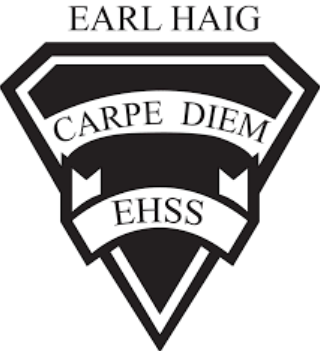 Course Outline and Evaluation SummaryCourse Code                                                             Course Outline and Evaluation SummaryCourse Code                                                             Title of Course:       ENG1D1 416-395-3210 ext 20090416-395-3210 ext 20090Department: ENGLISHCourse DescriptionThis course extends the range of analytic reading, writing, oral communication, and thinking skills that students need for success in secondary school academic programs.  Students will study and interpret challenging texts, including novels, poems, plays, opinion pieces, and electronic sources, and will analyse and create effective media works.  An important focus will be the thoughtful use of spoken and written language, revision and editing. Grade-nine English’s overarching theme is “identity.”Course EvaluationCourse evaluations incorporate one or more of the achievement categories (KICA). In English classes, the categories are embedded within the four core strands below. The final grade is calculated using the weighted percentages below.Course EvaluationCourse evaluations incorporate one or more of the achievement categories (KICA). In English classes, the categories are embedded within the four core strands below. The final grade is calculated using the weighted percentages below.Course EvaluationCourse evaluations incorporate one or more of the achievement categories (KICA). In English classes, the categories are embedded within the four core strands below. The final grade is calculated using the weighted percentages below.Course EvaluationCourse evaluations incorporate one or more of the achievement categories (KICA). In English classes, the categories are embedded within the four core strands below. The final grade is calculated using the weighted percentages below.Course EvaluationCourse evaluations incorporate one or more of the achievement categories (KICA). In English classes, the categories are embedded within the four core strands below. The final grade is calculated using the weighted percentages below.Course EvaluationCourse evaluations incorporate one or more of the achievement categories (KICA). In English classes, the categories are embedded within the four core strands below. The final grade is calculated using the weighted percentages below.Term Work:A variety of tasks where you show your learning and have marks assigned using the Achievement Categories/StrandsA variety of tasks where you show your learning and have marks assigned using the Achievement Categories/StrandsSummativeEvaluation:Marked summative tasks which assess your learning on the entire courseMarked summative tasks which assess your learning on the entire course70%30 %Reading30%15%Culminating Task70%30 %Writing30%15%Culminating Task70%20 %Oral Literacy30%15%Final Exam 70%20 %Media Studies30%15%Final Exam Learning SkillsLearning skills provide Information to help students understand what skills, habits & behaviours are needed to work on to be successful. These are not connected with any numerical mark. A brief description of each skill can be found here. Responsibility, Organization, Independent Work, Collaboration, Initiative and Self-RegulationE – Excellent    G – Good    S – Satisfactory    N – Needs ImprovementRequired Materials: Any educational resource required for this course will be provided by the school. It is the student’s responsibility to come to class with these materials. School/Departmental/Classroom ExpectationsAttendance: The student is expected to attend class on time. Parents/guardians will be contacted if late/attendance becomes an issue/hindrance. If the student knows about an absence in advance, they should contact the teacher.Plagiarism/Cheating: A mark of 0 will be assigned for any work submitted that does not belong to the student. A mark of 0 will be assigned to a student who was found to have cheated. Parents/guardians will be informed.Missed Work: If a student is absent from class, (e.g. illness, sports team) it is their responsibility to find out what they have missed and to catch up. The student is responsible for completing all of the work that was missed due to an absence. If a student misses an assignment or test without a legitimate explanation and documentation, marks up to and including the full value of the evaluation may be deducted. Make-up tests must be arranged to be written.Late Work: Late work may result in a deduction of marks up to and including the full value of the evaluation.Course Assessment TasksCourse Assessment TasksCourse Assessment TasksCourse Assessment TasksUnit/Topic/StrandTextMajor Assignments / EvaluationsEstimated DurationUnit 1: Novel StudiesThe Chrysalids, The Hobbit, The Amazing Absorbing Boy Each term will be based on:Personal response journalsDemonstration of critical-thinking skillsResponses to literature and mediaAnalysis of literary and dramatic techniquesCreative, persuasive and informational writing, for different audiences and purposes, in a variety of formsRevising writing, with a focus on ideas, clarity, accuracy and coherenceEditing to produce final drafts, using the writing processRound-table discussionsMedia products: podcasts, blogs, vlogs, identity cube; a mini novel; a news report30-40 classesUnit 2: Shakespearean Comedy Choice of: Twelfth Night, A Midsummer Night’s Dream, As You Like It, or Much Ado About Nothing.Each term will be based on:Personal response journalsDemonstration of critical-thinking skillsResponses to literature and mediaAnalysis of literary and dramatic techniquesCreative, persuasive and informational writing, for different audiences and purposes, in a variety of formsRevising writing, with a focus on ideas, clarity, accuracy and coherenceEditing to produce final drafts, using the writing processRound-table discussionsMedia products: podcasts, blogs, vlogs, identity cube; a mini novel; a news report30-40 classesUnit 3: Culturally Responsive Book ClubStudent choice of: The Alchemist, To All the Boys I've Loved Before, The Sun is Also a Star, Indian Horse, The Marrow Thieves, The Hate U Give, The Absolutely True Diary of a Part-time IndianEach term will be based on:Personal response journalsDemonstration of critical-thinking skillsResponses to literature and mediaAnalysis of literary and dramatic techniquesCreative, persuasive and informational writing, for different audiences and purposes, in a variety of formsRevising writing, with a focus on ideas, clarity, accuracy and coherenceEditing to produce final drafts, using the writing processRound-table discussionsMedia products: podcasts, blogs, vlogs, identity cube; a mini novel; a news reportOngoingUnit 4: Short Stories and poetry:Sightlines NineEach term will be based on:Personal response journalsDemonstration of critical-thinking skillsResponses to literature and mediaAnalysis of literary and dramatic techniquesCreative, persuasive and informational writing, for different audiences and purposes, in a variety of formsRevising writing, with a focus on ideas, clarity, accuracy and coherenceEditing to produce final drafts, using the writing processRound-table discussionsMedia products: podcasts, blogs, vlogs, identity cube; a mini novel; a news report20 classesOngoing Units: Media Studies and Non-FictionKey Concepts of Media,Media-Terms Glossary, topical newspaper articles, Youtube, film and documentaries, Resourcelines 9/10.Each term will be based on:Personal response journalsDemonstration of critical-thinking skillsResponses to literature and mediaAnalysis of literary and dramatic techniquesCreative, persuasive and informational writing, for different audiences and purposes, in a variety of formsRevising writing, with a focus on ideas, clarity, accuracy and coherenceEditing to produce final drafts, using the writing processRound-table discussionsMedia products: podcasts, blogs, vlogs, identity cube; a mini novel; a news reportOngoingCulminating Task(s)Podcasts, Presentations, Debates, Reports,  Structured Interviews, and Vlogs.Summative project 15% (Based on Oral Literacy and Media Studies)